DocentiFlauto: Diego Collino, docente presso il Conservatorio “G. Verdi” di Milano, concertista e direttore d’orchestra.Clarinetto: Luigi Magistrelli, docente presso il Conservatorio “G. Verdi” di Milano, concertista e storico. Corno: Angelo Borroni Docente presso il Conservatorio “G. Verdi” di Milano e concertista.Tromba e musica d’insieme: Luigi Bascapè, docente presso il Conservatorio “G Verdi” di Milano, concertista,   direttore artistico dei corsi.Trombone: Matteo De Luca Principal trombone presso Orchestre de la Suisse Romande (lezioni dal 19 al 26) (il corso partirà con minimo 4 allievi).Pianisti accompagnatori:Maria Teresa Falcone: docente di pianoforte e concertista.Marina Degli Innocenti: concertista.Associazione Amici della Musica“Alberto Huskovic”Via De Amicis, 26 GarlascoTel. 0382821594 – 3389044459Cervia – (RA)Riviera del SaleMasterclass strumenti a fiato17 -27 agosto 2019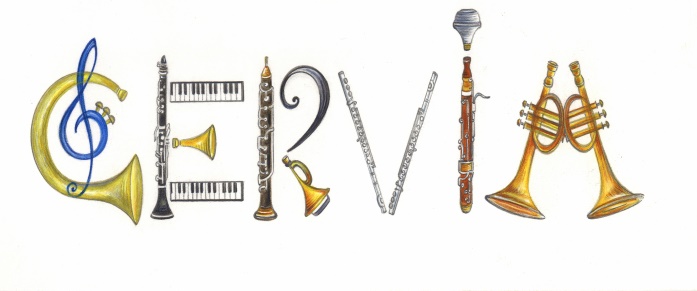 I EDIZIONE Vacanze studioCorsi di perfezionamentoMusica d’insiemeI corsi musicali e di perfezionamento organizzati dal M° Luigi Bascapè, docente di tromba presso il Conservatorio di Milano, sono aperti a cittadini di ogni nazionalità, studenti o laureati e diplomati nei conservatori, scuole musicali, accademie. Le iscrizioni, redatte su apposita scheda qui allegata, devono pervenire entro il 15 maggio p.v., allegando la ricevuta del versamento sul c/c postale n° 83229609 intestato a Luigi Giovanni Bascapè per l’importo di € 300,00 quale tassa di iscrizione e caparra per la struttura ricettiva, al seguente indirizzo:Luigi BascapèVia Vecchia d’Antona, 2927026 Garlasco (PV)Indirizzo mail: mfranchioli@alice.it(I termini sono inderogabili; eventuali iscrizioni a posteriori possono essere accolte previa verifica della disponibilità presso la struttura ricettiva)I partecipanti saranno sistemati presso la struttura in regime di pensione completa. I costi sono i seguenti:Stanze da 4: € 57 al giorno a personaStanze da 3: € 59 al giorno a personaStanze da 2: € 65 al giorno a persona(La disposizione sarà a discrezione dell’organizzazione, salvo richieste fatte nel modulo di iscrizione)E’ obbligo la frequenza ai corsi. I corsisti avranno la possibilità di frequentare, oltre al proprio corso, l’esercitazione di musica d’insieme quale stimolo artistico/sociale che offre l’occasione di ampliare il repertorio con incontri musicali ad ogni livello, divertenti e formativi per una preparazione vasta e stimolante. Tutti gli studenti  devono portarsi il proprio strumento e il leggio. Il costo dei corsi è di € 250 (€ 300 corso di trombone) per chi non usufruirà della struttura ricettiva € 320 (€ 370 corso di trombone) Il saldo, comprensivo di 10 giorni di soggiorno in regime di pensione completa e delle lezioni (allievi di trombone € 50 in più, dei saggi, dovrà essere versato entro il 1 agosto .Saldo allievi: camere da 4	€ 520Saldo allievi: camere da 3	€ 540Saldo allievi: camera da 2	€ 600La pensione completa avrà inizio con la cena del 17/8 e terminerà con il pranzo del 27/8.Eventuali famigliari al seguito verseranno al saldo:  € 270 in camera da 4;€ 290 in camera da 3;€ 350 in camera da 2.per il periodo in regime di pensione completa e dovranno confermare la loro presenza con la caparra di € 300 (da versare sempre sul c/c postale nei termini già riportati) e verseranno la differenza a saldo entro il 1 agosto. Le lezioni avranno inizio nella giornata del 18 e termineranno  con il saggio finale. Per eventuali ulteriori chiarimenti chiamare il cell 3389044459 Luigi Bascapè o Marina Franchioli 3333938344 (ore serali)Domanda di iscrizione:Cognome___________________________Nome____________________________N° C.I.___________________________Strumento________________________ Indirizzo_____________________________________________________________Telefono__________________________Eventuali famigliari al seguito_______(Nomi e grado di parentela)Note: (eventuali richieste, anche alimentari)